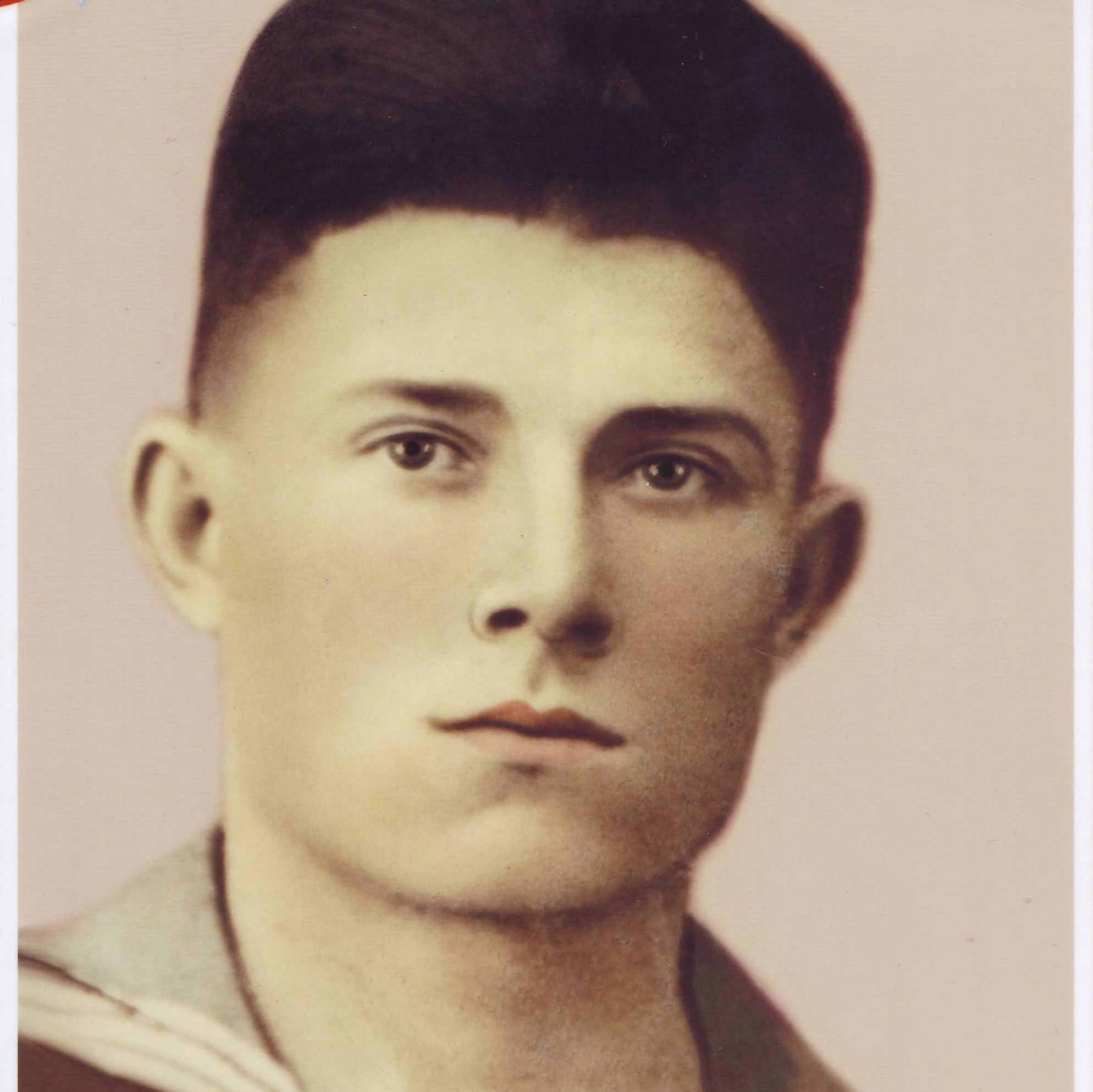 БелозорВасилий Тимофеевич1913-1995